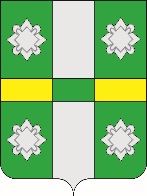 Российская ФедерацияИркутская  областьА Д М И Н И С Т Р А Ц И ЯГородского поселенияТайтурского муниципального образованияПОСТАНОВЛЕНИЕот   26. 05. 2017  г.					                                    №  99 «Об утверждении порядка подготовки и  обучения населения мерам пожарной безопасности, способам защиты от опасностей, возникающих при ведении военных действий или вследствие этих действий, способам защиты при  чрезвычайных ситуациях»В соответствии со статьей 8 Федерального закона от 12 февраля . № 28-ФЗ «О гражданской обороне», статьями 3, 19 Федерального закона от 18 ноября . № 69-ФЗ «О пожарной безопасности», статьей 11 Федерального закона от 21 декабря 1994 года № 68-ФЗ «О защите населения и территорий от чрезвычайных ситуаций природного и техногенного характера», постановлением Правительства Российской Федерации от 4 сентября . № 547 «О подготовке населения в области защиты от чрезвычайных ситуаций природного и техногенного характера» и в целях совершенствования порядка подготовки и обучения населения мерам пожарной безопасности, способам защиты от опасностей, возникающих при ведении военных действий или вследствие этих действий, способам защиты при чрезвычайных ситуациях, руководствуясь ст.ст.23,46 Устава городского поселения Тайтурского муниципального образования, администрация городского поселения Тайтурского муниципального образованияПОСТАНОВЛЯЕТ:1. Утвердить Порядок подготовки и обучения населения мерам пожарной безопасности, способам защиты от опасностей, возникающих при ведении военных действий или вследствие этих действий, способам защиты при чрезвычайных ситуациях (Приложение №1).2. Установить, что подготовка и обучение организуется в рамках единой системы подготовки населения мерам пожарной безопасности, способам защиты от опасностей, возникающих при ведении военных действий или вследствие этих действий, способам защиты при чрезвычайных ситуациях и осуществляется по соответствующим группам в организациях (в том числе образовательных учреждениях), а также по месту жительства.3. Постановление № 92 от 03.10.2013г «Об утверждении порядка подготовки и  обучения населения мерам пожарной безопасности, способам защиты от опасностей, возникающих при ведении военных действий или вследствие этих действий, способам защиты при  чрезвычайных ситуациях» считать утратившим силу.4.Опубликовать настоящее постановление в газете «Новости» и разместить на официальном сайте администрации городского поселения Тайтурского муниципального образования5. Настоящее постановление вступает в силу со дня его подписания6. Контроль за исполнением настоящего постановления оставляю за собой.Глава городского поселенияТайтурского муниципального образования                                     Е.А. АртёмовПриложениеУтверждено постановлением  администрациигородского поселения Тайтурского муниципального образования  от 26 мая 2017 г. № 99Порядок 
подготовки и обучения населения мерам пожарной безопасности, способам защиты от опасностей, возникающих при ведении военных действий или вследствие этих действий, способам защиты при чрезвычайных ситуациях1. Настоящее Положение определяет группы, задачи и формы обучения населения, проходящих подготовку и обучение мерам пожарной безопасности, способам защиты от опасностей, возникающих при ведении военных действий или вследствие этих действий, способам защиты при чрезвычайных ситуациях природного и техногенного характера (далее - чрезвычайные ситуации).2. Подготовку и обучение мерам пожарной безопасности, способам защиты от опасностей, возникающих при ведении военных действий или вследствие этих действий, способам защиты при чрезвычайных ситуациях проходят:лица, занятые в сфере производства и обслуживания, не включенные в состав органов управления муниципального звена территориальной подсистемы области единой государственной системы предупреждения и ликвидации чрезвычайных ситуаций (далее - работающее население);лица, не занятые в сфере производства и обслуживания (далее - неработающее население);лица, обучающиеся в общеобразовательных учреждениях и учреждениях начального, среднего и высшего профессионального образования (далее - обучающиеся);работники администрации городского поселения Тайтурского МО и организаций, специально уполномоченные решать задачи по предупреждению и ликвидации чрезвычайных ситуаций и включенные в состав органов управления муниципального звена территориальной подсистемы  Иркутской области единой государственной системы предупреждения и ликвидации чрезвычайных ситуаций (далее - уполномоченные работники);председатель комиссии по предупреждению и ликвидации чрезвычайных ситуаций и обеспечению пожарной безопасности администрации городского поселения Тайтурского муниципального образования.3. Основными задачами при подготовке населения и обучении мерам пожарной безопасности, способам защиты от опасностей, возникающих при ведении военных действий или вследствие этих действий, способам защиты при чрезвычайных ситуациях являются:обучение населения правилам и приемам оказания первой медицинской помощи пострадавшим, правилам пользования средствами индивидуальной и коллективной защиты;выработка у руководителей администрации и организаций навыков управления силами и средствами, входящими в состав  муниципального звена территориальной подсистемы  Иркутской  области единой государственной системы предупреждения и ликвидации чрезвычайных ситуаций;совершенствование практических навыков руководителей администрации и организаций, а также председателя комиссии по предупреждению и ликвидации чрезвычайных ситуаций и обеспечению пожарной безопасности в организации и проведении мероприятий по предупреждению чрезвычайных ситуаций и ликвидации их последствий;практическое усвоение уполномоченными работниками в ходе учений и тренировок порядка действий при различных режимах функционирования муниципального звена территориальной подсистемы Иркутской области единой государственной системы предупреждения и ликвидации чрезвычайных ситуаций, а также при проведении аварийно-спасательных и других неотложных работ.4. Подготовка и обучение населения мерам пожарной безопасности, способам защиты от опасностей, возникающих при ведении военных действий или вследствие этих действий предусматривает:для работающего населения - проведение занятий по месту работы согласно рекомендуемым программам и самостоятельное изучение порядка действий при чрезвычайных ситуациях с последующим закреплением полученных знаний и навыков на учениях и тренировках;для неработающего населения - проведение бесед, лекций, вечеров вопросов и ответов, консультаций, показ учебных кино- и видеофильмов, в том числе на учебно-консультационных пунктах, а также самостоятельное изучение памяток, листовок, пособий, прослушивание радиопередач и просмотр телепрограмм по тематике пожарной безопасности, способам защиты от опасностей, возникающих при ведении военных действий или вследствие этих действий, способам защиты при чрезвычайных ситуациях области гражданской обороны и защиты при чрезвычайных ситуациях;для обучающихся - проведение занятий в учебное время по соответствующим программам в рамках курса «Основы безопасности жизнедеятельности» и дисциплины «Безопасность жизнедеятельности», утвержденными Министерством образования Российской Федерации;для уполномоченных работников и председателей комиссий по предупреждению и ликвидации чрезвычайных ситуаций и обеспечению пожарной безопасности, организаций, уполномоченных работников - повышение квалификации не реже одного раза в 5 лет, проведение самостоятельной работы, а также участие в сборах, учениях и тренировках.5. Для лиц, впервые назначенных на должность, связанную с выполнением обязанностей в области пожарной безопасности, способов защиты от опасностей, возникающих при ведении военных действий или вследствие этих действий, способам защиты при чрезвычайных ситуациях области гражданской обороны и защиты при чрезвычайных ситуациях, переподготовка или повышение квалификации в течение первого года работы является обязательной. Повышение квалификации может осуществляться по очной и очно-заочной формам обучения, в том числе с использованием дистанционных образовательных технологий.6. Повышение квалификации в области пожарной безопасности, способов защиты от опасностей, возникающих при ведении военных действий или вследствие этих действий, способам защиты при чрезвычайных ситуациях области гражданской обороны и защиты при чрезвычайных ситуациях проходят:уполномоченные работники и председатель комиссии по предупреждению и ликвидации чрезвычайных ситуаций и обеспечению пожарной безопасности - в учебно-методическом центре по гражданской обороне и чрезвычайным ситуациям Иркутской области (ОГБОУ «УМЦ ГОЧС и ПБ  Иркутской области»);уполномоченные работники - в учебных заведениях Министерства Российской Федерации по делам гражданской обороны, чрезвычайным ситуациям и ликвидации последствий стихийных бедствий, учреждениях повышения квалификации федеральных органов исполнительной власти и организаций, учебно-методическом центре по гражданской обороне и чрезвычайным ситуациям Иркутской области (ОГБОУ «УМЦ ГОЧС и ПБ  Иркутской области»).Повышение квалификации преподавателей дисциплины «Безопасность жизнедеятельности» и преподавателей - организаторов курса «Основы безопасности жизнедеятельности» в области гражданской обороны и защиты при чрезвычайных ситуациях осуществляется в учебных заведениях Министерства Российской Федерации по делам гражданской обороны, чрезвычайным ситуациям и ликвидации последствий стихийных бедствий, учреждениях повышения квалификации Министерства образования Российской Федерации и других федеральных органов исполнительной власти, являющихся учредителями образовательных учреждений, учебно-методическом центре по гражданской обороне и чрезвычайным ситуациям Иркутской области.7. Совершенствование знаний, умений и навыков в области пожарной безопасности, способов защиты от опасностей, возникающих при ведении военных действий или вследствие этих действий осуществляется в ходе проведения комплексных, командно-штабных учений и тренировок, тактико-специальных учений.8. К проведению командно-штабных учений в администрации городского поселения Тайтурского МО могут в установленном порядке привлекаться оперативные группы, соединений и воинских частей Вооруженных Сил Российской Федерации, внутренних войск Министерства внутренних дел Российской Федерации и органов внутренних дел Российской Федерации, а также по согласованию с органами исполнительной государственной власти Иркутской области и органами местного самоуправления - силы и средства муниципального звена территориальной подсистемы Иркутской области единой государственной системы предупреждения и ликвидации чрезвычайных ситуаций.9. Тактико-специальные учения продолжительностью до 8 часов проводятся с участием аварийно-спасательных служб и нештатных аварийно-спасательных формирований (далее - формирования) организаций 1 раз в 3 года, а с участием формирований постоянной готовности - 1 раз в год.10. Комплексные учения продолжительностью до 2 суток проводятся 1 раз в 3 года в муниципальных образованиях и организациях, имеющих опасные производственные объекты, а также в лечебно-профилактических учреждениях, имеющих более ______ коек. В других организациях 1 раз в 3 года проводятся тренировки продолжительностью до 8 часов.11. Тренировки в общеобразовательных учреждениях и учреждениях начального, среднего и высшего профессионального образования проводятся ежегодно.12. Лица, привлекаемые на учения и тренировки по пожарной безопасности, способам защиты от опасностей, возникающих при ведении военных действий или вследствие этих действий, способам защиты при чрезвычайных ситуациях, должны быть проинформированы о возможном риске при их проведении.